LES PASSEJAÏRES DE VARILHES                    					   FICHE ITINÉRAIREFOIX n° 71 "Cette fiche participe à la constitution d'une mémoire des itinéraires proposés par les animateurs du club. Eux seuls y ont accès. Ils s'engagent à ne pas la diffuser en dehors du club."Date de la dernière mise à jour : 7 mars 2019La carte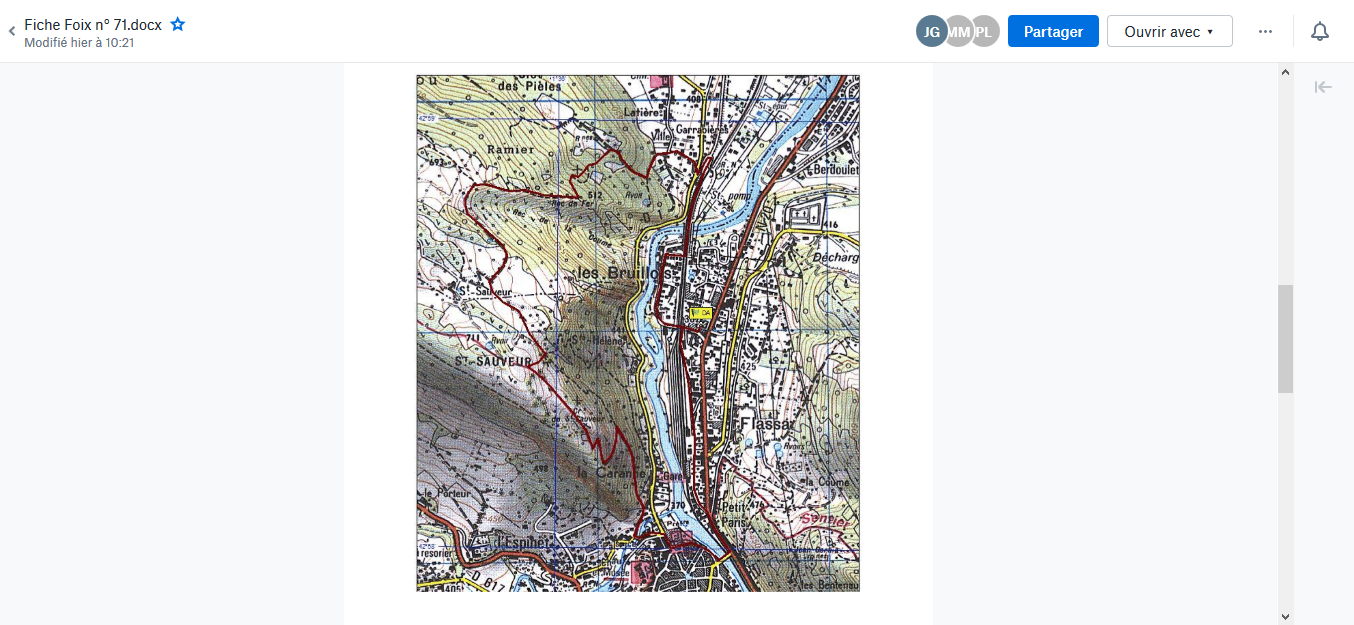 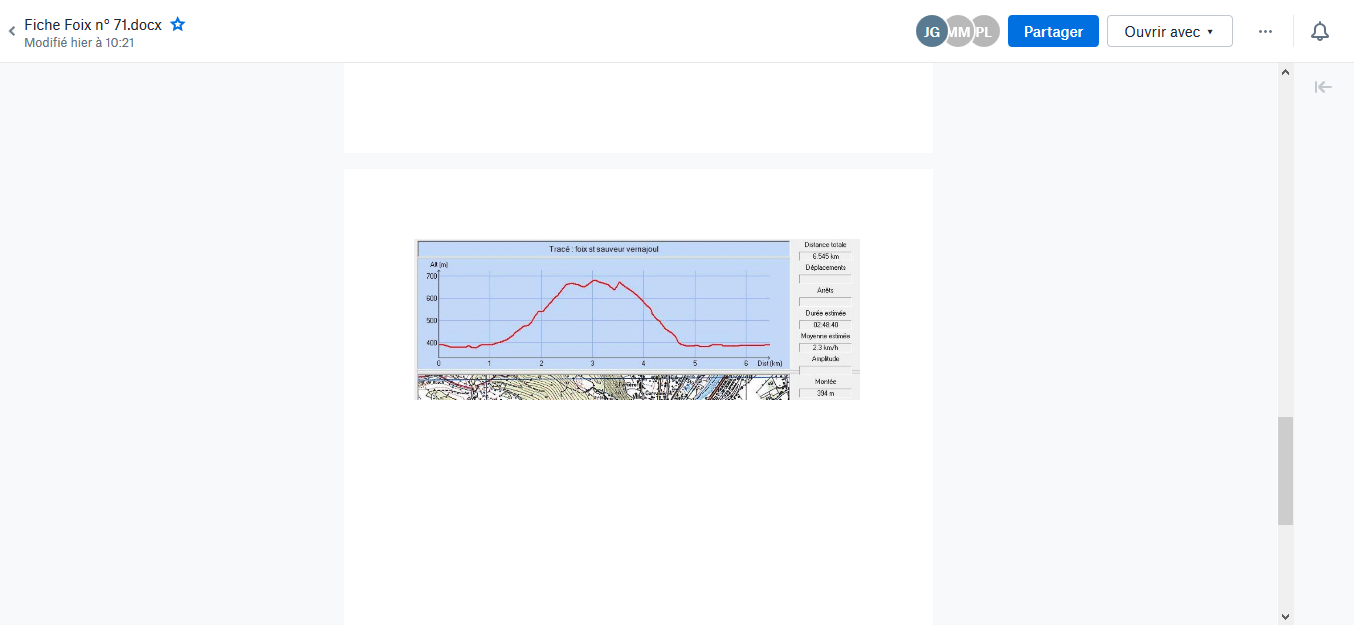 Commune de départ et dénomination de l’itinéraire : Foix – Les Bruillols - Parking de Carrefour Contact – Boucle depuis Foix par Vernajoul et le Saint-Sauveur.Date, animateur(trice), nombre de participants (éventuel) :24/10/2018 – Gisèle Crastre – 21 participants (Reportage photos)06/03/2019 – Gisèle Crastre – 30 participants (Reportage photos)L’itinéraire est décrit sur les supports suivants :  Itinéraire originalClassification, temps de parcours, dénivelé positif, distance, durée :Marcheur – 3h30 – 400 m – 8 km – ½ journéeBalisage : Pas de balisage jusqu’à la rencontre avec le chemin du St-Sauveur. Balisage jaune ensuite jusqu’à Foix. Lors de la sortie de mars 2019, on observe un balisage sous forme de rond rouge depuis Vernajoul jusqu’au point de rencontre avec le chemin du St-Sauveur.Particularité(s) : Site ou point remarquable :Les points de vue depuis la crête du Roc de FerLe point de vue sur la ville de Foix depuis le belvédère du St-SauveurLa vieille ville de Foix "rénovée" dont la maison des Cariatides et St-VolusienTrace GPS : OuiDistance entre la gare de Varilhes et le lieu de départ : 9 kmObservation(s) : Le départ peut également se faire du parking de la gare de Foix ou de Vernajoul.La montée de Varnajoul jusqu’au point le plus haut de la crête du Roc de Fer est assez rude. Il faut être en bonne forme physique pour l’aborder.